Предмет  МатематикаКласс 1Автор УМК « Школа России»  М.И. МороТема урока «Решение задач».Учитель Байдарико И.К.Цель: организовать деятельность учащихся по формированию умения анализировать, составлять  и решать задачи, учить  различать разные виды задач, развивать вычислительные навыки.Задачи урока:Образовательные: создать условия для формирования умения решать задачи. Развивающие: развивать умение составлять задачи по данным схемам .Воспитательные: воспитывать чувство товарищества, взаимопомощи; прививать аккуратность, усидчивость, умение активно работать на уроке.Дидактические средства:Для учителя: средства ИКТ (презентация), демонстрационный материал  для оформления доски.Для обучающегося: тетрадь, учебник, карточка  для индивидуальной работы, фишки красного, синего, жёлтого цвета.Этапы урокаДеятельность учителяДеятельность учащегосяДеятельность учащегосяДеятельность учащегосяХод урокаПознавательная Коммуникативная Регулятивная I.Мотивационный блок. (самоопределение к учебной деятельности)Цель: Осознанное вхождение учащегося в пространство учебной деятельностиОрг . момент Долгожданный дан звонок-Начинается урок.Учитель на урок идётЧто-то он в руках несёт.- Посмотрите на игрушку.-Что в ней необычного? (часы где видны детали, можно увидеть как работает механизм)-А что будет если убрать 1 деталь?(Сломаются)- Вот так же и знания человека состоят из маленьких  деталей. Когда все детали собраны вместе и не одна не потеряна, тогда знания начинают работать. И их можно применять в жизни. Каждый урок мы учимся чему то новому.- Какое время показывают наши часы?(10 часов утра)-Что расскажите о числе 10? Слайд №1Минутка чистописания запишите число 10 , а далее числа увеличивая каждое следующее на 10.- Ребята, а если часы показывают время вечером. (22 часа)-Что скажите о числе 22?  Слайд №2-Запишите в порядке убывания.- Какие действия можно произвести с данными числами?(Найти сумму, разность, сравнить, составить уравнение , задачу) Слайд №3Устный счёт  Слайд №44    8  39                       10      22+    6                          30    9   1165  22  9679    -10   13                         100      44Волевая саморегуляцияII.Целеполагание Самоопределение к деятельностиЦель: Актуализация знаний, Постановка темы и целей урока, активизация мыслительных операций и познавательных процессов.Постановка темы и целей урокаПредлог стоит в моём началеВ конце же загородный дом,А целое мы все решаемИ у доски, и за столом. Слайд №5, 6  Тема урока:   Решение задач.- Чем будем заниматься на уроке?- Что такое задача? (Математический рассказ в котором есть данные и вопрос)Посмотрите на доску имеют ли данные слова отношение к теме урока?Разделите их на две группы.Условие             на _больше?Вопрос              на _ меньше?Решение            всегоОтвет                 осталось-Озаглавьте каждую группу слов.(Составные части задачи, ключевые слова)- Вы хорошо решаете задачи?Есть ли трудности ?-Какие задачи поставим на урок?Учащиеся самостоятельно выделяют, формулируют познавательную цель;Узнать: новое о задачахУчиться: Анализировать задачиСравнивать разные виды задачСоставлять задачиВыбирать действиеРешать задачиСчитать в пределах 100Физ. минутка.Цель: снятие усталости и напряжения, создание условий для психоэмоциональной разгрузки учащихсяIII.Исполнитель-ский блок.Продолжение работы по теме урока.Цель: совершенствование у детей основных видов речевой деятельности.Самостоятельная работа с самопроверкойЦель: самостоятельно выполнить задание, провести самопроверку, корректировка возможных ошибок.Логическая разминка.Слайды №7,8,9,101.Две девочки шли в город и встретили по дороге  5 девочек. Сколько девочек шло в город?2. В одной вазе на 12 слив больше, чем в другой. Сколько слив нужно переложить из одной вазы в другую, чтобы их стало поровну.3. У Пети 16 солдатиков, половину он отдал Саше и столько же Сергею. Сколько солдатиков осталось у Пети?4. Кузнец подковал пару лошадей. Сколько подков ему понадобилось?Ребята, интересные задачи?- А где мы встречаемся с подобными задачами? (Кружок, олимпиада)Как вы думаете легкое ли это дело составлять задачи?- Я составила задачу. Слайд№11Родители купили для украшения ёлки красные и синие шары. Нарядная получилась ёлка?- Что скажите?-Можно ли назвать задачей?- Что должно быть в задаче? (условие , вопрос, минимум два числа с которыми можно произвести действия)- Можно ли преобразовать в задачу?Дополните данными. (Часы числа 17 и 5)  Дана схема задачи. Слайд№12-Каким действием будем решать задачу?- Измените вопрос так, чтобы задача решалась в 2 действия.-Где можно найти материал по теме урока?(Учебник)  Стр. 88-Какие задания подойдут?-Прочитайте задачу.- Какая схема подойдёт? (Даны две схемы)                    №1- Почему?№1                                №2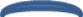 Каким действием решается задача?- Почему вычитанием?-Какого вида задача? Решите задачу.Составьте обратную.-Каким действием будем решать?-Почему?-Какого типа задача?-О чём надо помнить когда решаете обратные задачи?Формирование мыслительных операций: анализ, синтез, обобщение.Родители купили для украшения ёлки 17 красных шаров, а синих на 5 меньше. Сколько синих шаров купили родители?Отбор материала. №1Умение выражать свои мысли с достаточной полнотой и точностью; умение слушать и понимать речь другихУчатся отличать верно выполненное задание от неверного, осознание того, что уже усвоено и что ещё нужно усвоить.IV. Контроль и оценка.Самостоятельная работа . (Карточка) Решение задач по выбору учащихся разного уровня трудности в 1 действие, в 2 действия и задача под *. Проверка у доски.-Какие задачи сегодня выполнили на уроке?-Какое задание было для вас интересным?-Какое задание самое сложное? Лёгкое?Проверочная работа в группах.У.Настал момент подведения итогов нашей работы. У вас на партах находятся схемы. Составьте задачу к схеме и решите её. И мы сумеем с вами выяснить, чему вы научились сегодня на уроке.    Проверьте как получилось  (После выполнения задания и его коллективной проверки- прослушивания каждая группа дает ответы на вопросы:Какую задачу поставили? Чему научило нас это задание?)Умение контролировать и оценивать результаты действий. пределах 100После выполнения задания и его коллективной проверки- прослушивания каждая группа дает ответы на вопросы:Какую задачу составили? Каким действием решили? Почему? Чему научило нас это задание?(Дети самостоятельно выбирают задачу и решают её) V. Рефлексия учебной деятельности.Цель: самооценка учениками собственной учебной деятельности и деятельности одноклассников во время урока.- Сегодня на уроке мы смазали механизм наших часов.- С какой целью?(лучше решать задачи)- У кого были затруднения?-Кому всё удалось? -Оцените свою работу на уроке.Красный- радость Синий- спокойствиеЖёлтый -грусть.-Что нам нужно ещё сделать по данной теме? (тренироваться)Домашнее задание стр 93 №31Узнать: новое о задачахУчиться: Анализировать задачиСравнивать разные виды задачСоставлять задачиВыбирать действиеРешать задачиСчитать в пределах 100.Контроль и оценка процесса и результатов деятельности. 